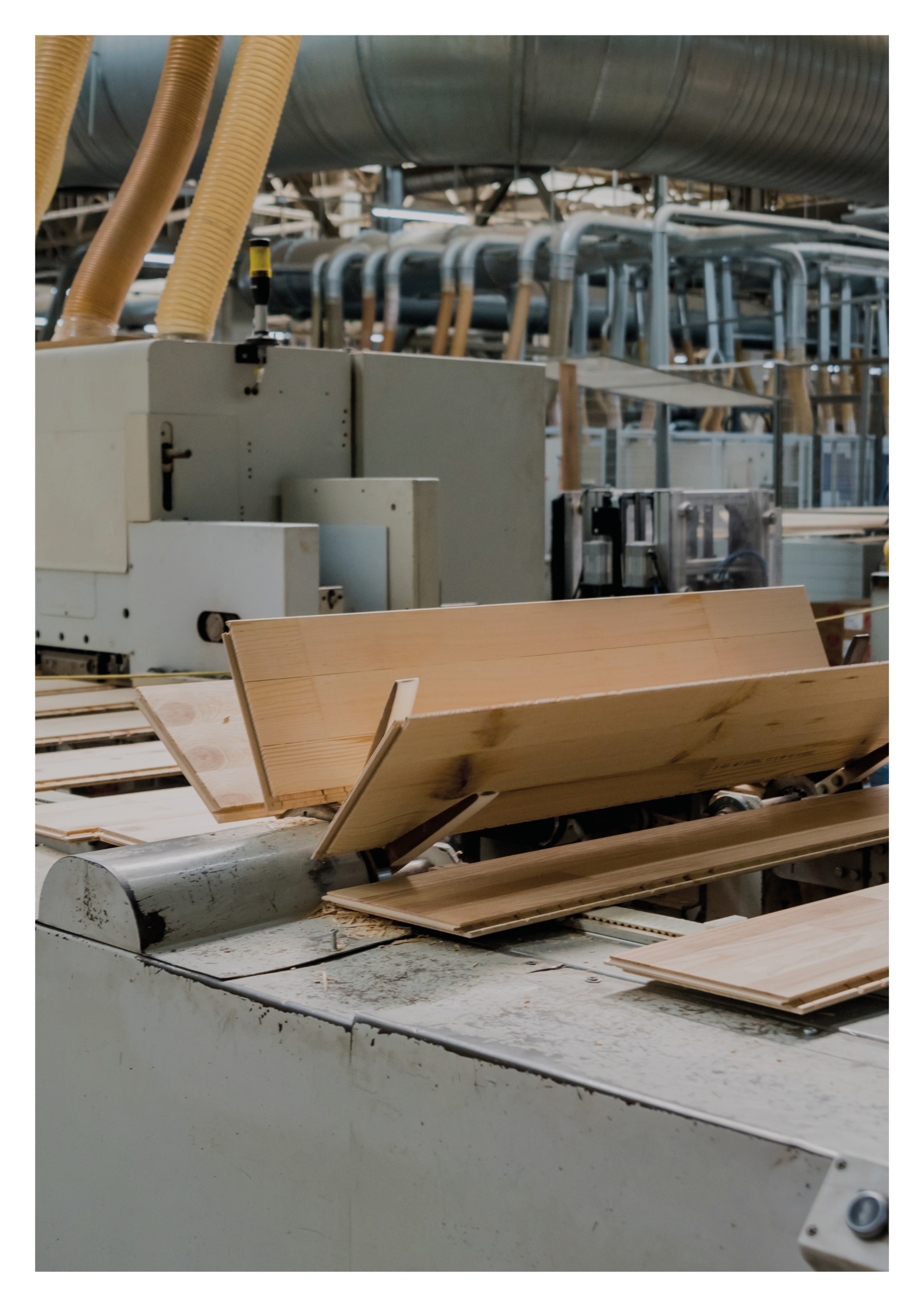 tarkasteltava rakenneKuvassa on osastoiva ei-kantava rankaseinä. Tarkastellaan seinän osastoivuutta. Kyseinen mitoitusmenetelmä pätee enintään 4 m korkeille seinille. Osastoivuuden lisäksi tulee tarkastaa, että rangan kestävyys on riittävä siihen kohdistuville rasituksille palonkestoaikana (ei tarkastella tässä esimerkissä).LähtötietojaOsastoivuusaika on 60 minuuttia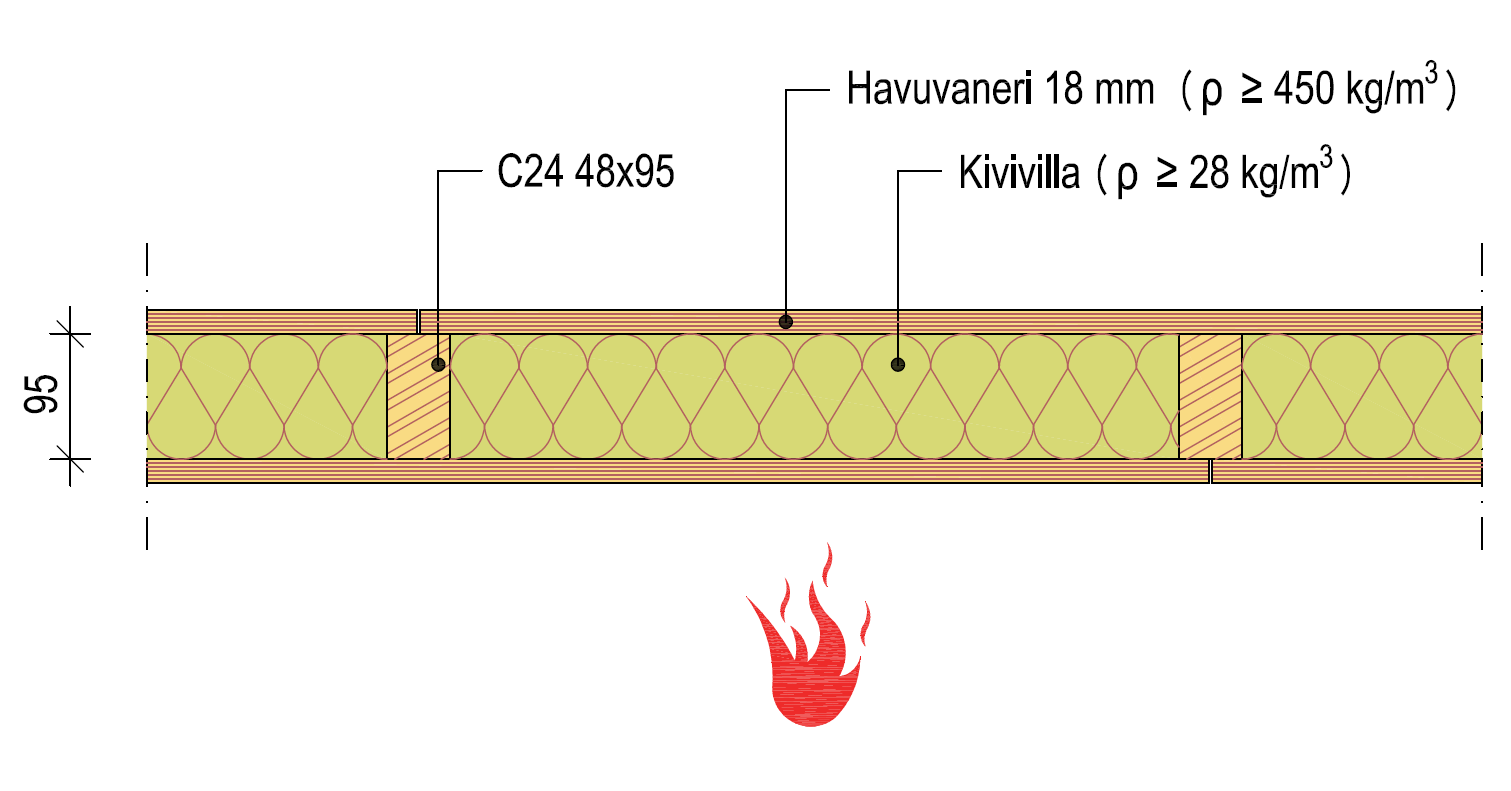 laskelmatPalon puoleinen vanerilevyOntelotilaPalon vastaisen puolen vanerilevySeinän osastoivuus